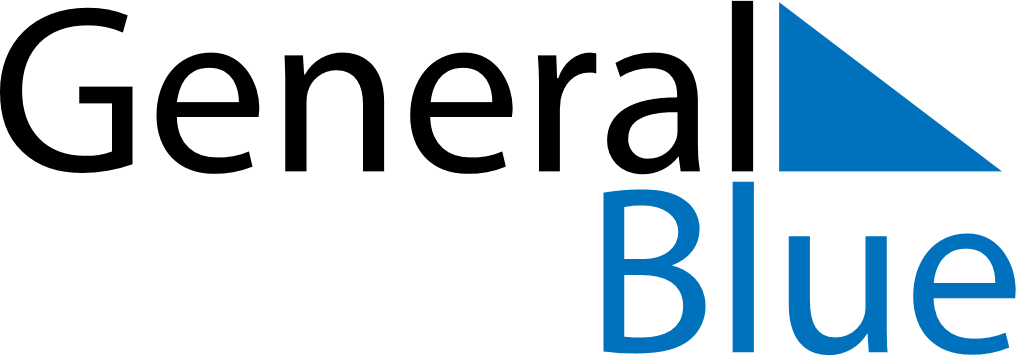 May 2024May 2024May 2024May 2024May 2024May 2024Zhabinka, Brest, BelarusZhabinka, Brest, BelarusZhabinka, Brest, BelarusZhabinka, Brest, BelarusZhabinka, Brest, BelarusZhabinka, Brest, BelarusSunday Monday Tuesday Wednesday Thursday Friday Saturday 1 2 3 4 Sunrise: 5:53 AM Sunset: 8:48 PM Daylight: 14 hours and 55 minutes. Sunrise: 5:51 AM Sunset: 8:50 PM Daylight: 14 hours and 59 minutes. Sunrise: 5:49 AM Sunset: 8:52 PM Daylight: 15 hours and 2 minutes. Sunrise: 5:47 AM Sunset: 8:53 PM Daylight: 15 hours and 6 minutes. 5 6 7 8 9 10 11 Sunrise: 5:45 AM Sunset: 8:55 PM Daylight: 15 hours and 9 minutes. Sunrise: 5:43 AM Sunset: 8:57 PM Daylight: 15 hours and 13 minutes. Sunrise: 5:42 AM Sunset: 8:58 PM Daylight: 15 hours and 16 minutes. Sunrise: 5:40 AM Sunset: 9:00 PM Daylight: 15 hours and 20 minutes. Sunrise: 5:38 AM Sunset: 9:02 PM Daylight: 15 hours and 23 minutes. Sunrise: 5:36 AM Sunset: 9:03 PM Daylight: 15 hours and 26 minutes. Sunrise: 5:35 AM Sunset: 9:05 PM Daylight: 15 hours and 30 minutes. 12 13 14 15 16 17 18 Sunrise: 5:33 AM Sunset: 9:07 PM Daylight: 15 hours and 33 minutes. Sunrise: 5:32 AM Sunset: 9:08 PM Daylight: 15 hours and 36 minutes. Sunrise: 5:30 AM Sunset: 9:10 PM Daylight: 15 hours and 39 minutes. Sunrise: 5:28 AM Sunset: 9:11 PM Daylight: 15 hours and 42 minutes. Sunrise: 5:27 AM Sunset: 9:13 PM Daylight: 15 hours and 45 minutes. Sunrise: 5:25 AM Sunset: 9:14 PM Daylight: 15 hours and 48 minutes. Sunrise: 5:24 AM Sunset: 9:16 PM Daylight: 15 hours and 51 minutes. 19 20 21 22 23 24 25 Sunrise: 5:23 AM Sunset: 9:17 PM Daylight: 15 hours and 54 minutes. Sunrise: 5:21 AM Sunset: 9:19 PM Daylight: 15 hours and 57 minutes. Sunrise: 5:20 AM Sunset: 9:20 PM Daylight: 16 hours and 0 minutes. Sunrise: 5:19 AM Sunset: 9:22 PM Daylight: 16 hours and 3 minutes. Sunrise: 5:17 AM Sunset: 9:23 PM Daylight: 16 hours and 5 minutes. Sunrise: 5:16 AM Sunset: 9:24 PM Daylight: 16 hours and 8 minutes. Sunrise: 5:15 AM Sunset: 9:26 PM Daylight: 16 hours and 10 minutes. 26 27 28 29 30 31 Sunrise: 5:14 AM Sunset: 9:27 PM Daylight: 16 hours and 13 minutes. Sunrise: 5:13 AM Sunset: 9:28 PM Daylight: 16 hours and 15 minutes. Sunrise: 5:12 AM Sunset: 9:30 PM Daylight: 16 hours and 17 minutes. Sunrise: 5:11 AM Sunset: 9:31 PM Daylight: 16 hours and 20 minutes. Sunrise: 5:10 AM Sunset: 9:32 PM Daylight: 16 hours and 22 minutes. Sunrise: 5:09 AM Sunset: 9:33 PM Daylight: 16 hours and 24 minutes. 